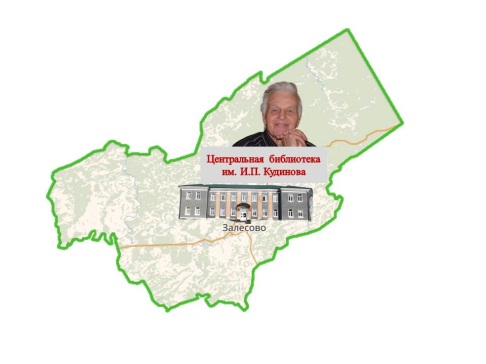 ПОЛОЖЕНИЕоб организации и проведении межрегиональной сетевой акции «Читаем Кудинова»Общие положения Межрегиональная сетевая акция «Читаем Кудинова» (далее – Акция) проводится впервые. Организатор Акции – Центральная библиотека им. И.П. Кудинова МБУК МфКЦ Залесовского муниципального округа. К участию в Акции приглашаются пользователи сети Интернет, библиотеки, другие учреждения культуры, учреждения образования, творческие объединения, а также другие организации, поддерживающие цели и задачи Акции. Настоящее Положение определяет цели, задачи, условия, сроки и порядок проведения Акции.Цели  Популяризация виртуальных форм работы, приобщение читателей библиотек и участников тематических групп библиотек, находящихся в социальных сетях «Одноклассники» и «Вконтакте»,  к литературному наследию Ивана Павловича Кудинова.Задачи  Содействие продвижению и реализации творческих способностей читателей. Объединение усилий различных учреждений и организаций по продвижению творчества Ивана Павловича Кудинова в сети Интернет. Расширение сотрудничества с библиотеками и другими учреждениями, организациями из других регионов.Целевая аудитория В Акции принимают участие виртуальные пользователи-участники акции.Сроки проведения Акция проводится с 20 апреля по 10 июня 2024 года.Условия и порядок проведения Акции Акция проходит в три этапа.  Первый этап – с 20 по 30 апреля 2024 года. Участник Акции информируют организатора об участии в Акции. Заявку (Приложение 1) на участие в Акции необходимо прислать по электронному адресу: zalesovo.bibl@yandex.ru с пометкой «Читаем Кудинова». Второй этап – с 1 по 26 мая 2024 года в библиотеках-участниках организуются массовые мероприятия с чтением произведений автора. Третий этап – с 28 мая по 10 июня 2024 года библиотеки-участники Акции высылают организаторам отчёт (текст, фото, видео) о проделанной работе с указанием количества участников мероприятий на электронную почту: zalesovo.bibl@yandex.ru с пометкой «Читаем Кудинова: отчёт». Фотографии и другие материалы все участники размещают на своих сайтах и страницах в социальных сетях с обязательным хэштегом #АкцияЧитаемКудинова Организатор размещает информацию об итогах Акции на сайте Центральной библиотеки им. И.П. Кудинова http://zales.lib22.ru/Подведение итогов Акции Диплом получает учреждения-участники, принявшие участие во всех трех этапах Акции. Диплом участника Акции организатор высылает в электронном виде на адрес электронной почты, указанный в заявке. Рассылка дипломов будет осуществляться в течение месяца со дня окончания Акции. Информация об итогах Акции будет размещена в СМИ, на сайте Центральной библиотеки им. И.П. Кудинова  и в социальной сети «Одноклассники» на странице «Центральная библиотека им. И.П. Кудинова».Контактная информация организаторов:659220, Алтайский край, Залесовский муниципальный округ,с. Залесово, ул. Комсомольская, 2Центральная библиотека им. И.П. КудиноваТелефон: 8(385-92)22-5-58E-mail: zalesovo.bibl@yandex.ruСайт: http://zales.lib22.ru/Координатор акции: ведущий методист ЦБ им. И.П. Кудинова  Микушина Татьяна Васильевна                                                                                                                  Приложение № 1Форма заявкина участие в межрегиональной сетевой акции «Читаем Кудинова»Регион, область______________________________________________________Адрес ______________________________________________________________Полное наименование организации-заявителя принимающей участие в Акции____________________________________________________________________ Ф.И.О., должность организатора Акции в учреждении___________________________________________________________________________________________Контактная информация (адрес организации, телефон, e-mail)_____________________________________________________________________________________СогласованоНачальник отдела по культуреуправления по социальной политикеЗалесовского муниципального округа                                С.И. ЗвонковаУтвержденоДиректор МБУК МфКЦЗалесовского муниципального округа               __   О.В. Пахорукова